 ?АРАР                                                                ПОСТАНОВЛЕНИЕО передаче в безвозмездное пользование муниципального недвижимого имуществаМуниципальному бюджетному учреждению Централизованная библиотечная система муниципального района Гафурийский район  Республики БашкортостанРассмотрев письменное обращение директора Муниципального бюджетного учреждения Централизованная библиотечная система муниципального района Гафурийский район Республики Башкортостан Л.Б. Губайдуллиной   от «14» марта 2014  за №13, руководствуясь ст.17.1  Федерального закона «О защите конкуренции» от 26.07.2006 г. за №135-ФЗ, Федеральным законом  « Об общих принципах организации местного самоуправления в Российской Федерации» от  06.10.2003 г. за № 131-ФЗ, ст. ст. 209, 215, 689 Гражданского кодекса РФ, Администрация сельского поселения Мраковский сельсовет муниципального района Гафурийский район Республики Башкортостан постановляет:1. Передать  в безвозмездное пользование Муниципальному бюджетному учреждению Централизованная библиотечная система муниципального района Гафурийский район Республики Башкортостан объект  муниципального недвижимого имущества: - нежилые  помещения II  этажа (Лит. 15- площадью 32,8 кв.м,  Лит.16- площадью 31,7 кв.м, Лит.19- площадью 13,0 кв.м), общей площадью 77,5 кв.м, балансовой стоимостью 236 976(двести тридцать шесть тысяч девятьсот семьдесят шесть) рублей 38 коп., остаточной стоимостью 104 244(сто четыре тысячи двести сорок четыре) рубля 74 коп., по состоянию на 01.07.2014 г.,расположенные в двухэтажном нежилом здании, находящимся по адресу: Республика Башкортостан, Гафурийский район, с. Мраково, ул. Партизанская, д.6,  для использования в целях: размещение филиала-библиотеки в с.Мраково, на срок с 1 июля 2014 года по 30 июня  2019 года.                           2. Комитету по управлению собственностью  Министерства земельных и имущественных отношений Республики Башкортостан по Гафурийскому району подготовить проект договора о передаче в безвозмездное пользование муниципального недвижимого имущества указанного в п. 1, настоящего постановления.3. Комитету по управлению собственностью Министерства земельных и имущественных отношений Республики Башкортостан по Гафурийскому району подготовить акт приема-передачи муниципального недвижимого имущества, указанного в п.1 настоящего постановления, передаваемого  в безвозмездное пользование.   4. Контроль над выполнением настоящего постановления возложить на  и.о. председателя Комитета по управлению собственностью Министерства земельных и имущественных отношений Республики Башкортостан по Гафурийскому району Р.Р. Мирзаянова.И.О. главы                                                                                 Е.Н. Семенова«29» июль  2014й.№ 15«29» июля 2014г.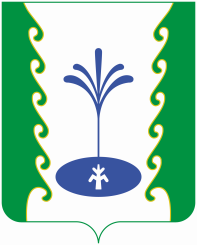 